Главным  редакторам  «Волжская Новь», «Мой поселок»Сайт администрации  Волжского района	Главам городских и сельских поселений(для размещения  на сайте  и СМИ)                                           ИНФОРМАЦИЯДля размещения в рубрике «В прокуратуре района» «О принятых мерах по факту нарушения санитарно-эпидемиологического законодательства социально-реабилитационным центром»Прокуратурой Волжского района Самарской области проведена исполнения требований санитарно-эпидемиологического законодательства в деятельности государственного казенного учреждения Самарской области «Волжский социально-реабилитационный центр «Тополек» (далее по тексту – ГКУ СО «Волжский СРЦН «Тополек»).По результатам проведенной проверки в деятельности указанного учреждения установлены нарушения санитарно-эпидемиологических норм и правил, выразившиеся в отсутствии на территории учреждения теневых навесов, предусмотренных законом.Учитывая изложенное, прокурор Волжского района Самарской области обратился в суд с исковым заявлением о возложении на ГКУ СО «Волжский СРЦН «Тополек», Министерство социально-демографической и семейной политики Самарской области обязанности провести необходимые организационно-хозяйственные мероприятия с целью устранения выявленных нарушений санитарно-эпидемиологического законодательства. Решением Волжского районного суда Самарской области от 04.05.2017 исковые требования прокурора удовлетворены в полном объеме.Старший помощник прокурора района                              Л.А.Софронова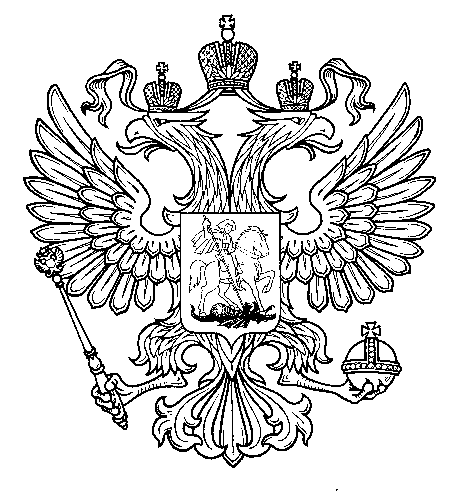 ПрокуратураРоссийской  ФедерацииПрокуратура Самарской областиП Р О К У Р А Т У Р АВолжского районаул. Мечникова, д. 54а, Самара, 4430308 (846) 339-74-25 (27)17.05..2017  № ________________________